Krajevna skupnost Ločna Mačkovec, Seidlova cesta 28,8000 NOVO MESTO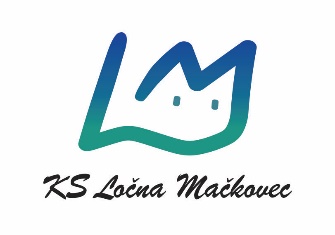 Davčna številka: 44939779, Poslovni račun UJP: SI56 0110 0600 8346 970ZAPISNIK SVETA KRAJEVNE SKUPNOSTI LOČNA MAČKOVEC9. redne seje, ki je bila 25.1.2024 ob 18.00 uri v Gostilni Hudoklin v GabrjuPrisotni: Martin Hodnik, Tatjana Brunskole, Gregor Božič, Nataša Fink, Tanja Krivec,Mitja BelavičDnevni red:Sprejem in potrditev zapisnika 8. seje sveta KSPregled realizacije predhodnih sklepov in nalogRealizacija izdaje glasila KS Ločna.-MačkovecPrijava projekta popravila in zamenjava klopi, igral, razsvetljava ter ureditev odjemnih mest.RaznoK točki 1:Sprejme se zapisnik osme redne seje.K točki 2:Naloge iz predhodnih sklepov so realizirane.K točki 3:Pripravljen je drugi osnutek glasila KS Koraki skupnosti. Člani sveta pogledajo osnutek in podajo predloge za končno verzijo. Dodajo se naslednji dogodki:Obeležitev 40 letnice vrtca,Čistilna akcija,Namestitev defibrilatorjev (navesti lokacije).Predlog vrstnega reda glasila:Predstavitev članov sveta,Predstavitev krajevne skupnosti – znamenitosti oz. objekti,Dogodki,Plan,Splošne informacije.Za tiskanje se pridobi dve ponudbi. Distribucija po stanovanjskih blokih izvedejo člani sveta, po stanovanjskih hišah pa preko pošte.Končno verzijo se pripravi do naslednjega sestanka, ki bo v ponedeljek 12.2.2024. Po potrditvi se posreduje v tisk izbranemu tiskarju.K točki 4:Ponudba za klopi in oglasno desko je pridobljena. Ponudba je 4.500. EUR, dve tretjine bo financirala Občina, 1/3 pa KS. Obnova klopi in oglasne deske gre v realizacijo.Ponudbo za igrala je potrebno pridobiti. Igrala: Hiške je potrebno zamenjati. Prav tako je potrebno zamenjati gugalnice. Potrebno je najti rešitev za koš in za lokacije za pasje iztrebke (predlaga se štiri lokacije). Za javno razsvetljavo so šli predlogi v realizacijo (prehodi za pešce na Seidlovi cesti) in ulica iz Šmarješke ceste proti Termotehniki.K točki 5:Pod točko razno ni bilo razprave.Seja je bila zaključena ob 20:00 uri. 10. redna seja bo v ponedeljek 12.2.2024 ob 18.uri.Dostavljeno po e-pošti:- vsem prisotnim, spletna stran KSNovo mesto, 25.1.2024Številka: 001-1/2024Zapisal:Predsednik sveta KS:Gregor BožičMartin Hodnik